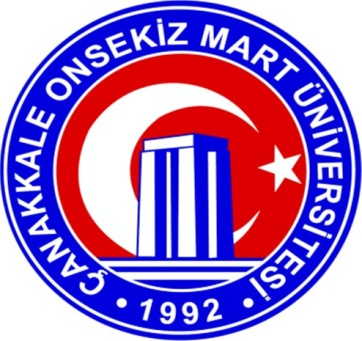 2021 YILIÇANAKKALE ONSEKİZ MART ÜNİVERSİTESİ FAALİYET RAPORU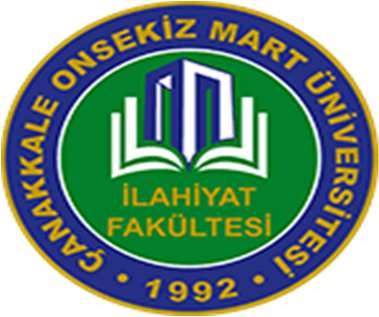 İLAHİYAT FAKÜLTESİİÇİNDEKİLERÜST YÖNETİCİ SUNUŞU……………………………………………I- GENEL BİLGİLER………………………………………………….A- Misyon ve Vizyon……………………………………………….B- Yetki, Görev ve sorumluluklar………………………………C- İdareye İlişkin Bilgiler……………………………………1- Fiziksel Yapı…………………………………………2- Örgüt Yapısı…………………………………3- Bilgi ve Teknolojik Kaynaklar …………………4- İnsan Kaynakları ………………………………………..…5- Sunulan Hizmetler ……………………………………………6- Yönetim ve İç Kontrol Sistemi ………………………………D- Diğer Hususlar ……………………………………...…………AMAÇ ve HEDEFLER ……………………………………………A- İdarenin Amaç ve Hedefleri ……………………..……………B- Temel Politikalar ve Öncelikler …………………………………C- Diğer Hususlar ……………………………………...…………FAALİYETLERE İLİŞKİN BİLGİ VE DEĞERLENDİRMELER… A- Mali Bilgiler ……………………………………………Bütçe Uygulama Sonuçları ………………………………Temel Mali Tablolara İlişkin Açıklamalar …………………Mali Denetim Sonuçları …………………………………4- Diğer Hususlar ……………………………………………B- Performans Bilgileri …………………………………………Faaliyet ve Proje Bilgileri ………………………………Performans Sonuçları Tablosu …………………………Performans Sonuçlarının Değerlendirilmesi ……………Performans Bilgi Sisteminin Değerlendirilmesi …………5- Diğer Hususlar ……………………………………………KURUMSAL KABİLİYET ve KAPASİTENİNDEĞERLENDİRİLMESİ …………………………………………………A- Üstünlükler …………………………………………………….B-  Zayıflıklar ……………………………………………………..C- Değerlendirme …………………………………………………V- ÖNERİ VE TEDBİRLER ……………………………………………..2BİRİM ÜST YÖNETİCİ SUNUŞUÇanakkale Onsekiz Mart Üniversitesi İlahiyat Fakültesi, 1995 yılında öğretime başlamıştır. Fakültemizde Temel İslam Bilimleri, Felsefe ve Din Bilimleri ve İslam Tarihi ve Sanatları Bölümleri yer almaktadır.İlahiyat Fakültesinin amacı, Yükseköğretim Kanununda belirtilen ilkeler çerçevesinde, din bilimleri alanında akademik çalışma yapmak, yaygın din eğitimi hizmeti verecek personel yetiştirmeye yönelik olarak lisans ve lisansüstü öğretim programlarını yürütmek ve halkımızı dini konularda aydınlatmaktır.İlahiyat Fakültesi’nden mezun olan öğrencilerimiz aldıkları eğitim doğrultusunda tezli veya tezsiz yüksek lisans öğrenimlerini tamamladıktan sonra İmam Hatip Lisesi meslek dersleri öğretmeni ya da diğer orta dereceli okullarda Din Kültürü ve Ahlak bilgisi öğretmeni olabilmektedirler. Ayrıca mezunlarımız Diyanet İşleri Başkanlığı’nda müftülük, vaizlik ve imamlık yapabilmekte; batı dili ve Arapça yanında, Osmanlı Türkçesi, paleografi, epigrafi ve Farsça seçmeli derslerini alanlar devlet arşivleri ve benzer hizmetler veren diğer kurumlarda da görev alabilmektedirler.Fakültemiz Üniversitemizin en çok önem verdiği akademik birimlerden birisidir. Gerek akademik gerek idari personelimiz Fakültemiz öğrencilerine daha iyi hizmet sunabilmek adına çalışmaktadırlar. Fakültemiz 2014-2015 Eğitim-Öğretim Yılında 30.000 m²lik alana kurulmuş olan ve son derece modern teknoloji ile donatılmış olan Şekerpınar Mevkiine taşınmıştır ve eğitim- öğretim faaliyetlerini burada devam ettirmektedir. Fakültemizde okutulmakta olan Arapça dersleri için yabancı uyruklu personeller görevlendirilmiş, öğrencilerimizin ihtiyaçları doğrultusunda gerekli materyaller sağlanmış, bilimsel çalışmalar için ortam oluşturulmuştur. Ayrıca üniversitemiz tarafından İlahiyat Fakültemize ait İlahiyat Fakültesi Kütüphanesi kazandırılmış ve hizmete sunulmuştur.Fakültemizin uygulamalı olarak öğrencilere eğitim verebileceği ve tüm Çanakkale halkının yararlanabileceği A blok ve B Blok olmak üzere revaklı kısım ve kubbeli kısımdan oluşan, 2500 m²lik kapalı alana sahip, yaklaşık 3000 kişinin ibadet edebileceği İlahiyat Fakültesi Uygulama Camii Üniversitemiz ve halkımızın hizmetine açılmıştır.Fakültemiz akademik başarıların devamının sağlanması ve yeni hedefler belirlenmesi için sürekli çalışmalarda bulunmaktadır.Fakültemiz faaliyet raporu, vizyonumuza ulaşmak için ilke ve değerlerimiz gözetilerek oluşturulmuş bir yol haritasıdır.Saygılarımla…Prof. Dr. Nimetullah AKIN      DekanGENEL BİLGİLERÇanakkale Onsekiz Mart Üniversitesi İlahiyat Fakültesi, 1995 yılında öğretime başlamıştır. Fakültemizde Temel İslam Bilimleri, Felsefe ve Din Bilimleri ile İslam Tarihi ve Sanatları Bölümleri ile Fakültemiz normal öğretim ve ikinci öğretim olarak eğitimine devam etmektedir.İlahiyat Fakültesinin amacı, Yükseköğretim Kanununda belirtilen ilkeler çerçevesinde, din bilimleri alanında akademik çalışma yapmak, yaygın din eğitimi hizmeti verecek personel yetiştirmeye yönelik olarak lisans ve lisansüstü öğretim programlarını yürütmek ve halkımızı dini konularda aydınlatmaktır.İlahiyat Fakültesi’nden mezun olan öğrencilerimiz aldıkları eğitim doğrultusunda tezli veya tezsiz yüksek lisans öğrenimlerini tamamladıktan sonra İmam Hatip Lisesi meslek dersleri öğretmeni ya da diğer orta dereceli okullarda Din Kültürü ve Ahlak bilgisi öğretmeni olabilmektedirler. Ayrıca mezunlarımız Diyanet İşleri Başkanlığı’nda müftülük, vaizlik ve imamlık yapabilmekte; batı dili ve Arapça yanında, Osmanlı Türkçesi, paleografi, epigrafi ve Farsça seçmeli derslerini alanlar devlet arşivleri ve benzer hizmetler veren diğer kurumlarda da görev alabilmektedirler.A- Misyon ve VizyonMisyonYükseköğretim Kanunu’nda belirtilen amaç ve ilkeler doğrultusunda İslam inancı ve diğer din bilimleri alanında bilimsel çalışmalar yaparak bilim dünyasına katkı ve etkinliklerde bulunmak; akademik ve yaygın din eğitimi alanlarında kariyer amaçlayan öğrenciler için lisans ve lisansüstü programları yürütmek; yerel ve ulusal ölçekte toplumun sağlıklı dini, kültürel bilgilerle aydınlatılması çabalarıyla, toplumun doğru dini inançlara sahip, insana ve çevreye saygılı bir yaşam kalitesine ulaşmasına katkıda bulunmaktır.Vizyonİslam İlahiyatı ve diğer din bilimleri alanında faaliyet gösteren, ulusal ve uluslararası bilim dünyasıyla bağlarını geliştiren, kurumsal kimliği ve kültürü güçlü, diğer İlahiyat Fakülteleri arasında saygın bir yeri olan, nitelikli bir eğitim kurumu olmaktır.DeğerlerBilimsellikİnançlılıkAhlaklılıkVatanperverlikKültürlülükEvrensellikTopluma YararlılıkÇağdaşlıkYaratıcılıkGüvenirlilikİlkelerDoğru inancı paylaşmakTopluma ahlaklı, kültürlü, vatanperver bireyler kazandırmakİnsanlığın dini ve kültürel gelişimine katkıda bulunmakEğitimde kaliteyi ön planda tutmakAraştırmayı özendirmekÇevre ve insana saygıGelişmeye açık bir yönetimKaynakları yerinde kullanmakYönetimde adaletli ve disiplinli olmakB- Yetki, Görev ve Sorumluluklar OrganlarFakültemizin organları Dekan, Fakülte Kurulu ve Fakülte Yönetim Kuruludur.Dekan, rektörlüğe bağlı fakültelerde 3 yıl için rektör tarafından atanır. Süresi biten dekan tekrar atanabilir.Dekanın Fakültede görevli aylıklı öğretim elemanları tarafından üç yıl için atayacağı en çok iki yardımcısı bulunur.Dekana vekâlet etme veya Dekanlığın boşalması hallerinde 2547 sayılı kanunun ilgili hükümleri uygulanır.Dekan, 2547 sayılı kanun ile dekanlara verilmiş olan görevleri yerine getirir.Fakülte Kurulu, dekanın başkanlığında, fakülteyi oluşturan bölüm veya anabilim dalı başkanlarından oluşur.Yönetim Kurulu Dekanın Başkanlığında 3 profesör, 2 doçent, 1 yardımcı doçentten oluşur ve 3 yıl için atanırFakülte Kurulu ve Fakülte Yönetim Kurulu, 2547 sayılı kanunla Fakülte Kurulu ve Fakülte Yönetim Kurulu’na verilmiş görevleri fakülte bakımından yerine getirir.C. İdareye İlişkin Bilgiler 1- Fiziksel Yapı1.1- Eğitim Alanları Derslikler1.2- Sosyal AlanlarFakültemiz içerisinde bir adet kantin- kafeterya mevcuttur. Ayrıca Üniversitemiz Deniz Teknolojileri Meslek Yüksekokulu öğrencileri ve personeli ile ortak kullanılan bir adet yemekhane mevcuttur.1.2.1.Toplantı–Konferans Salonları1.3- Hizmet AlanlarıAkademik Personel Hizmet Alanlarıİdari Personel Hizmet Alanları1.4- Ambar AlanlarıAmbar Sayısı	: 2 adetAmbar Alanı	: 50 m21.5- Arşiv AlanlarıArşiv Sayısı	: 1 adetArşiv Alanı	: 18 m21.6- Atölye AlanlarıAtölye Sayısı	: 2 adetAtölye Alanı	:100 m22- Örgüt YapısıBilgi ve Teknolojik Kaynaklar3.1- YazılımlarOpen Office işletim sistemi kullanılmaktadır.3.2- Bilgisayarlar ve Diğer Teknolojik Cihazlar3.3- Diğer Bilgi ve Teknolojik Kaynaklar4- İnsan KaynaklarıBiriminin faaliyet dönemi sonunda mevcut insan kaynakları, istihdam şekli, hizmet sınıfları, kadro unvanları, bilgilerine yer verilir.4.1- Akademik Personel4.2- İdari Personel4.3- İdari Personelin Eğitim Durumu4.4- İdari Personelin Hizmet Süreleri4.5- İdari Personelin Yaş İtibariyle Dağılımı4.6- İşçiler4.7- Sürekli İşçilerin Hizmet Süreleri4.8- Sürekli İşçilerin Yaş İtibariyle Dağılımı5- Sunulan Hizmetler5.1- Eğitim Hizmetleri5.1.1- Öğrenci Sayıları5.1.2- Öğrenci Kontenjanları5.1.3- Yabancı Uyruklu Öğrenciler5.3-İdari HizmetlerFakültemiz Bünyesindeki İdari Hizmetler; Personel Birimi, Öğrenci İşleri Birimi, Kütüphane Birimi, Mali İşler Birimi, Bölüm Sekreterliği Birimi ve Destek ( Dekan Sekreterliği - Yazı İşleri – Evrak Kayıt – Teknik Hizmetler – Temizlik Hizmetleri ) Birimi olarak sınıflanmaktadır.Yönetim ve İç Kontrol Sistemi2021 YILI İLAHİYAT FAKÜLTESİ YÖNETİM VE İÇ KONTROL SİSTEMİFakülte Kurulu	:	Prof. Dr. Nimetullah AKINBaşkan (Dekan)                                                                                                      Prof. Dr. Şevket YAVUZ		                       Felsefe ve Din Bilimleri Bölüm Başkanı                            Prof. Dr. Muhammed Fatih KESLER                       Temel İslam Bilimleri Bölüm Başkanı            Prof. Dr. Mehmet Ali YARGIDoç. Dr. Kenan SEVİNÇDoç. Dr. Nur Ahmet KURBAN Doç. Dr. Hamit ARBAŞ         İslam Tarihi ve Sanatları Bölüm Başkanı                                                                                                       Dr. Öğretim Üyesi Bilal TAŞKIN       Fakülte Yönetim Kurulu	              :	Prof. Dr. Nimetullah AKIN                             Başkan (Dekan)                         Prof. Dr. Muhammed Fatih KESLER Prof. Dr. Mehmet Ali YARGIDoç. Dr. Nur Ahmet KURBANDoç. Dr. Kenan SEVİNÇ Dr. Öğretim Üyesi Murat BEYAZTAŞDekan			:	Prof. Dr. Nimetullah AKINHarcama Yetkilisi                    Dekan Yardımcısı	:	Dr. Öğretim Üyesi Bilal TAŞKINTaşınır Kontrol Yetkilisi Fakülte Sekreter V. 	:	Dilek MUTLUGerçekleştirme GörevlisiŞef			:	Dilek MUTLUÖğrenci İşleri – Yazı İşleri BirimiAMAÇ ve HEDEFLERBilimsel AmaçlarUlusal ve uluslararası araştırma faaliyetlerin geliştirmek (AB projeleri, TÜBİTAK, DPT vs. proje sayılarını arttırmak)-Yayın sayısını ve niteliğini arttırmak-Elde edilen bilimsel sonuçları yurt içi ve yurt dışı toplantılarda sunmak-Akademik araştırmalardan elde edilen sonuçların ulusal ve uluslar arası endekslerce taranan dergilerde yayınlanmasını teşvik etmek-SCI-SSCI kapsamındaki dergilerde yapılan yayın sayısını arttırmak-Ulusal ve uluslar arası düzeydeki kuruluşlarla işbirliği yaparak öğretim elemanı değişimini konuşmacı davet edilmesini ve ortak toplantılar yapılmasını özendirmekEğitsel Amaçlar-Aynı konumdaki ulusal ve uluslar arası eğitim kurumlarındaki mevcut durumun ele alınarak ders içeriklerini günün gelişen şartları doğrultusunda güncelleme-Mevcut durum tespiti yapmak ve vaziyet planı oluşturmak-Yeni vaziyet planı çerçevesinde proje çalışmaları yapmakKurumsal İlişkilere Yönelik Amaçlar-Ulusal Üniversitelerdeki İlahiyat Fakülteleri ile işbirliği yapmak-Paylaşım toplantıları yapmak ve geri bildirimleri değerlendirmek-Diğer üniversitelerden basılı ve görsel materyaller talep etmek-Alanında uzmanlaşmış bilim insanlarını, seminer ve eğitim kursları vermek üzere davet etmek-Diyanet İşleri Başkanlığı ile etkili bir iletişim kurmak-Etkin bir idari yapı kurmak-Sürekli iyileştirmelerle hızlı ve kaliteli hizmet sunmak-Hizmet içi eğitim vermek-İhtiyaç duyulan araç-gereç ve ekipmanları tamamlamak      -Öngörülen tesisat bakım onarımını yapmak      -Donanım eksiklerini gidermek               A- İdarenin Amaç ve HedefleriB-Temel Politikalar ve Öncelikler1-İnsana odaklanma 2-Katılımcı Yönetim 3-Ekip çalışması4-Sürekli öğrenme 4-Etik DeğerlerIII-FAALİYETLERE İLİŞKİN BİLGİ VE DEĞERLENDİRMELER A- MALİ BİLGİLERBütçe Uygulama SonuçlarıA.1-Bütçe GiderleriA.2- Temel Mali Tablolara İlişkin AçıklamalarYukarıda belirtilen tablo doğrultusunda Fakültemizin Başlangıç Ödeneği ve bu ödeneğin kullanılması sonucunda gerçekleştirme oranları belirtilmiştir.A.3- Mali Denetim SonuçlarıYersiz ve fazladan ödenen meblağ yoktur.B- PERFORMANS BİLGİLERİB.1- Faaliyet ve Proje BilgileriBu başlık altında, faaliyet raporunun ilişkin olduğu yıl içerisinde yürütülen faaliyet ve projeler ile bunların sonuçlarına ilişkin detaylı açıklamalara yer verilecektir.Faaliyet BilgileriUlusal ve Uluslararası Yayınlar     Proje BilgileriIV- KURUMSAL KABİLİYET ve KAPASİTENİN DEĞERLENDİRİLMESİA-ÜstünlüklerYeniliklere açık bir kadroya sahip olmaKatı hiyerarşinin olmamasıHuzurlu bir ortamın sağlanmasıGenç ve dinamik personele sahip olmaKurumsallaşma yönünde kurum içi demokrasinin işletilmesi için idarecilerin sergilediği kararlı tutumİnternet imkânın sunulmasıAna hizmet birimleri arasında ulaşımın kolay olmasıMezunlarımızın önemli bir kısmının iş bulmalarıB-ZayıflıklarSosyal ve sportif altyapının yetersizliğiAkademik ve İdari personel eksikliğiV- ÖNERİ VE TEDBİRLERFIRSATLARYörede oluşan olumlu kurum imajıKuruma karşı ilginin artmasıYörede karşılaşılan dini ve kültürel ihtiyaçlarBatı’ya, özellikle Balkanlara, en yakın İlahiyat Fakültesi olmaktır.TEHDİTLERYörede ekonomik girdinin az olmasıSosyal Bilimler alanında yabancı dilde yayın yapmanın güçlüğüAkademik etkinliklere katılımı desteklemek için mali yetersizliklerİÇ KONTROL GÜVENCE BEYANIHarcama Yetkilisi olarak yetkim dâhilinde;Bu Raporda yer alan bilgilerin güvenilir, tam ve doğru olduğunu beyan ederim.Bu raporda açıklanan faaliyetler için idare bütçesinden harcama birimimize tahsisi edilmiş kaynakların etkili, ekonomik ve verimli bir şekilde kullanıldığını, görev ve yetki alanım çerçevesinde iç kontrol sisteminin idari ve mali kararlar ile bunlara ilişkin işlemlerin yasallık ve düzenliliği hususunda yeterli güvenceyi sağladığını harcama birimimizde süreç kontrolünün etkin olarak uygulandığını bildiririm.Bu güvence, harcama yetkilisi olarak sahip olduğum bilgi ve değerlendirmeler, iç kontroller, iç denetçi raporları ile Sayıştay Raporları gibi bilgim dâhilindeki hususlara dayanmaktadır.Burada raporlanmayan, idarenin menfaatlerine zarar veren herhangi bir husus hakkında bilgim olmadığını beyan ederim. İlahiyat Fakültesi   25/01/2022Prof. Dr. Nimetullah AKINDekanEğitim AlanıKapasitesi0–50Kapasitesi51–75Kapasitesi76–100Kapasitesi101–150Kapasitesi151–250Kapasitesi251–ÜzeriAmfi---1--Sınıf34-6---BilgisayarLab.-1----Diğer Lab.------Toplam34161--Kapasitesi0–50Kapasitesi51–75Kapasitesi76–100Kapasitesi101–150Kapasitesi151–250Kapasitesi251–ÜzeriToplantıSalonu11----KonferansSalonu------Toplam11----Sayısı(Adet)Alanı(m2)KullananSayısı (Kişi)Çalışma Odası601753 m260Toplam601753 m260Sayısı(Adet)Alanı(m2)KullananSayısıServis155 m22Çalışma Odası11198 m27Toplam12253 m29AdıAdetMasa Üstü Bilgisayar230Diz Üstü Bilgisayar34Tablet Bilgisayar1Yazıcılar84Tarayıcılar3Network CihazlarıProjeksiyon Cihazları46Projeksiyon Perdeleri32Televizyon4Kameralar2Sabit Kameralar7Fotograf Makinaları2Klimalar55Fotokopi Makinaları8Telefon Cihaz Sayısı71Telefon Hat Sayısı2Cep Tel. Cihaz SayısıCep Tel. Hat SayısıFaks Hat Sayısı1Faks Cihaz SayısıCinsiİdari Amaçlı(Adet)Eğitim Amaçlı(Adet)Araştırma Amaçlı(Adet)Projeksiyon-43-Slâyt makinesi---Tepegöz---Episkop---Barkot Okuyucu-2-Baskı makinesi---Fotokopi makinesi-8-Faks-1-Fotoğraf makinesi-2-Kameralar-9-Televizyonlar-4-Tarayıcılar-3-Müzik Setleri---Mikroskoplar---DVD ler---- Toplam-72-Akademik PersonelAkademik PersonelAkademik PersonelAkademik PersonelAkademik PersonelAkademik PersonelKadroların Doluluk Oranına GöreKadroların Doluluk Oranına GöreKadroların Doluluk Oranına GöreKadroların İstihdam Şekline GöreKadroların İstihdam Şekline GöreDoluBoşToplamTam ZamanlıYarı ZamanlıProfesör8-8--Doçent11-11--Dr. Öğretim Üyesi20-20--Yab.Uyr.Personel4-4--Öğretim Gör.6-6--Okutman-----Çevirici-----Eğitim- ÖğretimPlanlamacısı-----Araştırma Gör.16-16--Uzman-----İdari Personel (Kadroların Doluluk Oranına Göre)İdari Personel (Kadroların Doluluk Oranına Göre)İdari Personel (Kadroların Doluluk Oranına Göre)İdari Personel (Kadroların Doluluk Oranına Göre)DoluBoşToplamGenel İdari Hizmetler1212Sağlık Hizmetleri SınıfıTeknik Hizmetleri SınıfıEğitim ve ÖğretimHizmetleri sınıfıAvukatlıkHizmetleri Sınıfı.Din Hizmetleri SınıfıYardımcı HizmetliToplam1212İdari Personelin Eğitim Durumuİdari Personelin Eğitim Durumuİdari Personelin Eğitim Durumuİdari Personelin Eğitim Durumuİdari Personelin Eğitim Durumuİdari Personelin Eğitim DurumuİlköğretimLiseÖn LisansLisansY.L. ve Dokt.Kişi Sayısı-1252Yüzde-          11,1111,1166,66           11,11İdari Personelin Hizmet Süresiİdari Personelin Hizmet Süresiİdari Personelin Hizmet Süresiİdari Personelin Hizmet Süresiİdari Personelin Hizmet Süresiİdari Personelin Hizmet Süresiİdari Personelin Hizmet Süresi1–3 Yıl4–6 Yıl7–10 Yıl11–15 Yıl16–20 Yıl21-ÜzeriKişi Sayısı12       214Yüzde11,1122,2222,2211,1133,33İdari Personelin Yaş İtibariyle Dağılımıİdari Personelin Yaş İtibariyle Dağılımıİdari Personelin Yaş İtibariyle Dağılımıİdari Personelin Yaş İtibariyle Dağılımıİdari Personelin Yaş İtibariyle Dağılımıİdari Personelin Yaş İtibariyle Dağılımıİdari Personelin Yaş İtibariyle Dağılımı21-25 Yaş26-30 Yaş31-35 Yaş36-40 Yaş41-50 Yaş51- ÜzeriKişi Sayısı--22        42Yüzde--22,2222,2244,4411,11İşçiler (Çalıştıkları Pozisyonlara Göre)İşçiler (Çalıştıkları Pozisyonlara Göre)İşçiler (Çalıştıkları Pozisyonlara Göre)İşçiler (Çalıştıkları Pozisyonlara Göre)DoluBoşToplamKişi Sayısı11-11Yüzde11-11Sürekli İşçilerin Hizmet SüresiSürekli İşçilerin Hizmet SüresiSürekli İşçilerin Hizmet SüresiSürekli İşçilerin Hizmet SüresiSürekli İşçilerin Hizmet SüresiSürekli İşçilerin Hizmet SüresiSürekli İşçilerin Hizmet Süresi1 – 3 Yıl4 – 6 Yıl7 – 10 Yıl11 – 15 Yıl16 – 20 Yıl21 - ÜzeriKişi Sayısı2711-Yüzde20,0070,0010,0010.00-Sürekli İşçilerin Yaş İtibariyle DağılımıSürekli İşçilerin Yaş İtibariyle DağılımıSürekli İşçilerin Yaş İtibariyle DağılımıSürekli İşçilerin Yaş İtibariyle DağılımıSürekli İşçilerin Yaş İtibariyle DağılımıSürekli İşçilerin Yaş İtibariyle DağılımıSürekli İşçilerin Yaş İtibariyle Dağılımı21-25 Yaş26-30 Yaş31-35 Yaş36-40 Yaş41-50 Yaş51- ÜzeriKişi Sayısı--             2172Yüzde--20,0010,0070,0020,00Öğrenci SayılarıÖğrenci SayılarıÖğrenci SayılarıÖğrenci SayılarıÖğrenci SayılarıÖğrenci SayılarıÖğrenci SayılarıÖğrenci SayılarıÖğrenci SayılarıÖğrenci SayılarıBirimin AdıI. ÖğretimI. ÖğretimI. ÖğretimII. ÖğretimII. ÖğretimII. ÖğretimToplamToplamGenelToplamEKTop.EKTop.KızErkekGenelToplamFakülteler388638102633437270610107221732YüksekokullarEnstitülerMeslekYüksekokullarıToplam388638102633437270610107221732Öğrenci Kontenjanları ve Doluluk OranıÖğrenci Kontenjanları ve Doluluk OranıÖğrenci Kontenjanları ve Doluluk OranıÖğrenci Kontenjanları ve Doluluk OranıÖğrenci Kontenjanları ve Doluluk OranıBirimin AdıÖSSKontenjanıÖSSSonucu YerleşenBoşKalanDolulukOranıFakülteler339313-%89,38YüksekokullarMeslek YüksekokullarıToplam339313-%89,38Yabancı Uyruklu Öğrencilerin Sayısı ve BölümleriYabancı Uyruklu Öğrencilerin Sayısı ve BölümleriYabancı Uyruklu Öğrencilerin Sayısı ve BölümleriYabancı Uyruklu Öğrencilerin Sayısı ve Bölümleriİlahiyat Bölümüİlahiyat Bölümüİlahiyat BölümüKadınErkekToplamFakülteler284977YüksekokullarEnstitülerMeslek YüksekokullarıToplam284977Stratejik AmaçlarStratejik HedeflerStratejik Amaç-1 Araştırma faaliyetlerinigeliştirmekHedef-1 TÜBİTAK, DPT, proje sayılarını arttırmakStratejik Amaç-2 Yayın sayısını ve niteliğini arttırmakHedef-1 Sonuçlanan bilimsel neticelerin yurt içinde ve yurtdışı toplantılarda sunmak.Stratejik Amaç-2 Yayın sayısını ve niteliğini arttırmakHedef-2 Projelerden elde edilen bilimsel neticelerin yurt içinde ve uluslararası endekslerce taranan dergilerde yayınlanmasını teşvik etmekStratejik Amaç-2 Yayın sayısını ve niteliğini arttırmakHedef-3 SCI-SSCI kapsamındaki dergilerde yapılan sayın sayısını arttırmak2021 BÜTÇEBAŞLANGIÇ ÖDENEĞİ2021 GERÇEKLEŞMETOPLAMIGERÇEK.ORANITLTLBütçe Giderleri Toplamı9.177.480,009.177.480,56%10001 - Personel Giderleri8.008.870,008.008.869,69%10002 - Sosyal Güvenlik KurumlarınaDevlet Primi Giderleri1.140.610,001.140.609,53%10003 - Mal Ve Hizmet Alım Giderleri28.000,0027.920,34%10005 - Cari Transferler--06 - Sermaye Giderleri--FAALİYET TÜRÜSAYISISempozyum(Uluslar arası) ve Kongre3Konferans-Panel4Seminer-Açık Oturum-Söyleşi-Tiyatro-Konser-Sergi-Turnuva1Teknik Gezi-Gezi, Ziyaret, Yurtdışı katılım2Çalıştay, toplantı kutlama ve anma-Proje ve dergi basımı2YAYIN TÜRÜULUSAL (ADET)ULUSLARARASI(ADET)TOPLAMYAYIN - MAKALE4040KİTAP66KİTAP BÖLÜMÜ2222Bilimsel Araştırma Proje SayısıBilimsel Araştırma Proje SayısıBilimsel Araştırma Proje SayısıBilimsel Araştırma Proje SayısıBilimsel Araştırma Proje SayısıBilimsel Araştırma Proje SayısıPROJELER20202020202020202020PROJELERÖnceki YıldanDevreden ProjeYıl İçindeEklenen ProjeToplamYıl İçindeTamamlanan ProjeToplamÖdenek TLDPTTÜBİTAKA.B.BİLİMSEL ARAŞTIRMAPROJELERİ (BAB)226000DİĞERTOPLAM12000